 ПРОЕКТподготовлен на основании постановления администрации Елизовского городского поселения № 927-п от 13.10.2020 года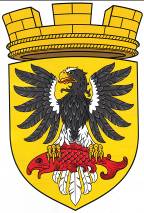 ЕЛИЗОВСКИЙ МУНИЦИПАЛЬНЫЙ РАЙОН«ЕЛИЗОВСКОЕ ГОРОДСКОЕ ПОСЕЛЕНИЕ»Муниципальный нормативный правовой актО внесении изменений в муниципальный нормативный правовой акт «Правила землепользования и застройки Елизовского городского поселения Елизовского района Камчатского края» от 12.09.2011 № 10-НПАПринят Решением Собрания депутатов Елизовского городского поселения  от __________________ №_____     Статья 1. Внести в муниципальный нормативный правовой акт «Правила землепользования и застройки Елизовского городского поселения Елизовского района Камчатского края» от 12.09.2011 № 10-НПА, принятый Решением Собрания депутатов Елизовского городского поселения от 07.09.2011 года №126, следующие изменения:В Разделе II Карта градостроительного зонирования: расширить территориальную зону застройки индивидуальными жилыми домами (Ж 1) по границам земельного участка ориентировочной площадью 1517 кв.м, расположенного по                      ул. Завойко, 133, г. Елизово, образуемого путем перераспределения земельного участка частной собственности с кадастровым номером 41:05:0101003:99 и смежного с ним земельного участка, государственная собственность на который не разграничена (приложение 1);расширить территориальную зону делового, общественного и коммерческого назначения (О 1) по границам земельного участка общей площадью 2584 кв.м, расположенного под зданием магазина по ул. Попова, 22в, г. Елизово, образуемого путем перераспределения земельного участка с кадастровым номером 41:05:0101004:257 и смежного с ним земельного участка, государственная собственность на который не разграничена (приложение 2).       Статья 2.        Настоящий муниципальный нормативный правовой акт вступает в силу после его официального опубликования (обнародования).Глава Елизовскогогородского поселения						                      Е.И. Рябцева№ ___ - НПА от «___» _________ 20___Приложение 1 к проекту муниципального нормативного правового акта «О внесении изменений в муниципальный нормативный правовой акт «Правила землепользования и застройки Елизовского городского поселенияЕлизовского района Камчатского края» от 12.09.2011 № 10-НПА»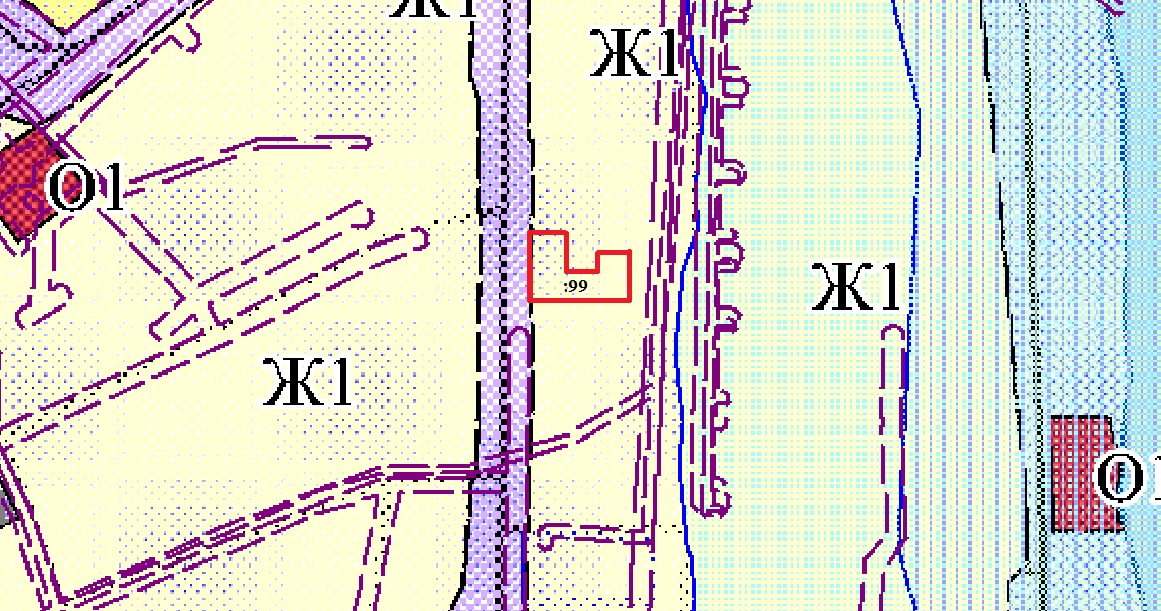 Геодезические данные образуемого земельного участка:Приложение 2 к проекту муниципального нормативного правового акта «О внесении изменений в муниципальный нормативный правовой акт «Правила землепользования и застройки Елизовского городского поселенияЕлизовского района Камчатского края» от 12.09.2011 № 10-НПА»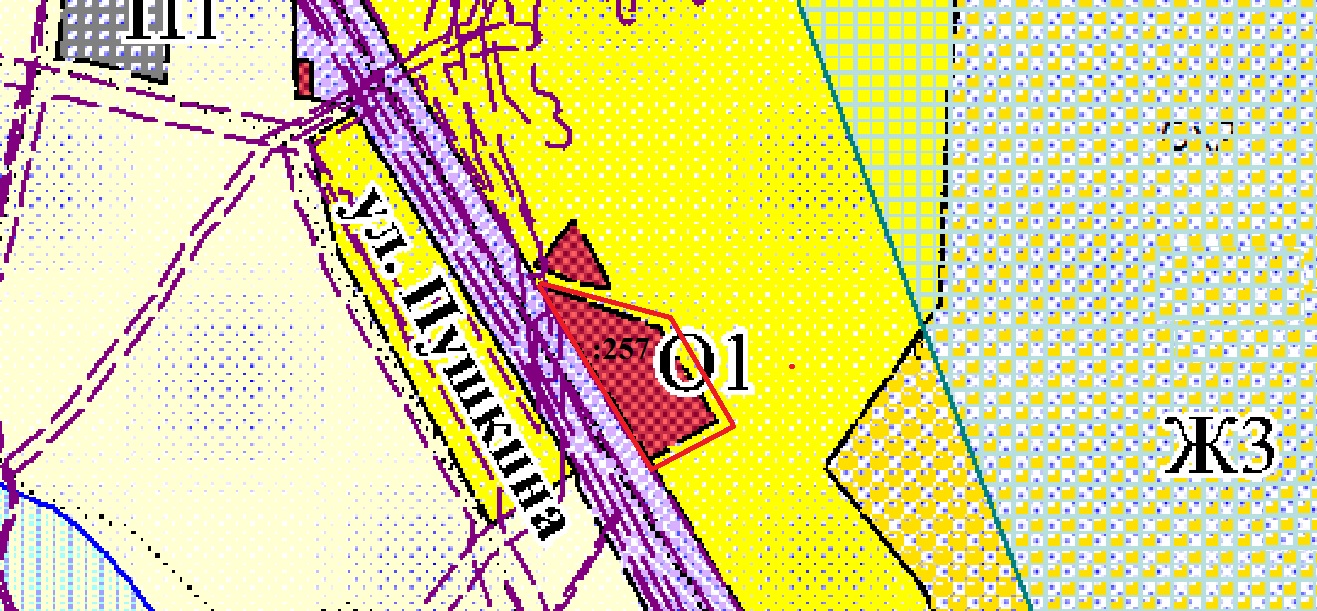 Геодезические данные образуемого земельного участка:№ точкиКоординаты (МСК 41)Координаты (МСК 41)№ точкиХY1574244,831393476,902574___,__1393___,__3574239,921393475,214574234,791393475,175574221,601393474,746574203,371393474,747574203,321393476,368574202,131393511,489574___, __1393___,__10574___,__1393___,__11574___,__1393___,__S = 1517 кв.м№ точкиКоординаты (МСК 41)Координаты (МСК 41)№ точкиХY1579986,291396286,682579972,351396332,223579968,501396341,824579927,151396367,915579910,781396334,406579912,071396333,60S = 2584 кв.м